Šablona příspěvku konference DIDINFO 2024DIDINFO 2024 conference paper templateJméno PříjmeníPracoviště prvního autora
Ulice číslo
PSČ Město 
StátE-mail Jméno PříjmeníPracoviště druhého autora
Ulice číslo
PSČ Město 
StátE-mail Jméno PříjmeníPracoviště třetího autora
Ulice číslo
PSČ Město 
StátE-mail ABSTRAKTV tomto článku jsou popsána pravidla pro formátování příspěvků do konferenčního sborníku DIDINFO 2020. Rozsah standardních příspěvků konference je 5–8 stran v úpravě podle této šablony. Abstrakt příspěvku by měl mít rozsah maximálně 300 slov a měl by stručně vystihovat obsah celého příspěvku. Rozsah rozšířeného abstraktu je 1–2 stránky. V případě připomínek k této šabloně napište, prosím, svůj komentář na e-mail jindra.drabkova@tul.cz.ABSTRACTIn this paper, we describe the formatting guidelines for DIDINFO 2020 conference proceedings. Range for standard conference contributions is usually 5–8 pages according to this template. Please write max. 300 words for abstract that should briefly describe the summary of the entire contribution. Range for extended abstract is 1–2 pages. If you have any feedback to this template please write your comments to jindra.drabkova@tul.cz.Klíčová slovaUveďte max. 7 slov nebo slovních spojení oddělených od sebe čárkou.KeywordsPlease write max. 7 key words or key phrases here, separated by comma.ÚVODŠablona příspěvku pro sborník konference DIDINFO 2020 je odvozená od šablony ACMS SIG Proceedings Templates [1]. Snahou programového výboru DIDINFO je zajistit jednotný vzhled jednotlivých příspěvků sborníku. Prosíme proto autory, aby dodrželi několik jednoduchých pravidel. Výsledný dokument příspěvku by měl vypadat tak jako tento dokument. Nejjednodušším způsobem jak toho dosáhnout je stáhnout si příslušnou šablonu ze stránek konference [2] a nahradit její obsah vlastním textem. Rozsah standardních příspěvků konference je obvykle 5–8 stran v úpravě podle této šablony. Je možné odevzdat jen rozšířený abstrakt s rozsahem 1–2 stránky opět v úpravě podle této šablony.VELIKOST STRANYVelikost strany je A4 (21 cm × 29,7 cm). Text příspěvku každé strany by měl být v obdélníku (17 × 25) cm, centrovaný, s horním okrajem 2 cm a dolním okrajem 2,7 cm. Pravý a levý okraj by měly být 2 cm. Text by měl být v jednom sloupci.TYP PÍSMAPísmo v odstavcíchV textu jednotlivých odstavců použijte font Times New Roman o velikosti 12. Jiné fonty použijte jen ve speciálních případech, např. z důvodu odlišení textu zdrojového kódu programu od běžného textu odstavce. Nastavte zarovnání do bloku.Nadpis a autoři na první straněNadpis (font Helvetica, velikost 18, tučné), jména autorů (Helvetica, 12), adresy (Helvetica, 10) a e-mailové adresy (Helvetica, 12) uveďte na začátku první strany – použijte celou šířku stránky. V tomto příspěvku je uvedený vzhled začátku první strany se třemi autory s různými adresami. V případě potřeby jen jedné adresy vycentrujte text adresy na střed. Pro dvě adresy použijte dva vycentrované sloupce atd. Pro uvedení adres více než tří autorů můžete improvizovat.Následující stranyNa následujících stranách pište text příspěvku jako pokračování první strany jednoho sloupce. Citace a odkazy Poznámky pod čarou by měly být fontem Times New Roman o velikosti 10 se zarovnáním do bloku. V příspěvku používejte metodu číselných odkazů, podle které číslem „odkazujeme v textu na citované zdroje v pořadí, v jakém jsou citovány poprvé. Následné odkazy stejného citovaného zdroje obdrží stejné číslo jako první.” [3, s. 19]. Na konci příspěvku použijte číslovaný seznam bibliografických odkazů, který je seřazen „dle výskytu v dokumentu v číslovaném seznamu” [3, s. 20]. Některé příklady podle [3] a další ukázky bibliografických citací jsou uvedené na konci tohoto dokumentu (viz odkazy č. 4–12).Textový editor MS Word může v odkazech přidávat automaticky propojení na internet (hypertextový odkaz); odkazy na internet v části příspěvku Bibliografické odkazy NEMAJÍ BÝT podtržené.Číslování stranVe svém příspěvku neuvádějte explicitně čísla stran. Ta budou přidána až po sestavení celého sborníku.OBRÁZKY A TABULKYTabulky nebo obrázky vkládejte co nejblíže za text, ve kterém se o nich zmiňujete (viz tabulku 1).Tabulka 1: Název tabulky vložte nad tabulkuPopisek tabulky nebo obrázku by měl být fontem Times New Roman o velikosti 12, tučně. Tabulky a obrázky by měly být očíslované (např. „Tabulka 1“ nebo „Obrázek 1“) a uvedené celým slovem Tabulka a Obrázek. Za kategorií následuje dvojtečka a co nejstručnější popis obrázku s velkým písmenem za dvojtečkou.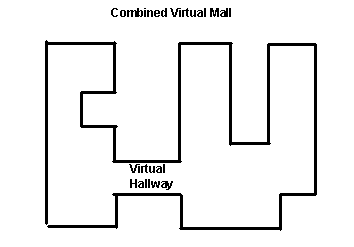 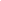 KAPITOLYKapitoly čleňte podle potřeby na kapitoly první úrovně. Členění do podkapitol dalších úrovní používejte jen výjimečně v odůvodněných případech. Pro název kapitoly použijte font Arial, o velikosti 14, tučné písmo, všechna velká písmena, zarovnání vlevo s mezerou 6 bodů nad nadpisem sekce. Kapitoly a následující podkapitoly by měly být očíslované a zarovnané doleva.Podkapitoly první úrovněPro nadpis podkapitoly první úrovně používejte font Arial o velikosti 13, tučné a velké jen první písmeno. Příklad první podkapitoly druhé úrovněPro nadpis podkapitoly druhé úrovně používejte font Arial o velikosti 12, kurzivu a velké jen první písmeno. Příklad první podkapitoly třetí úrovněPodkapitoly třetí úrovně použijte jen v odůvodněných případech, a to jen tehdy, když budou nejméně dvě. Příklad druhé podkapitoly třetí úrovněDruhá podkapitola třetí úrovně.PODĚKOVÁNÍTuto část uveďte v příspěvku jen v případě potřeby. BIBLIOGRAFICKÉ ODKAZYACM. ACM Word Template for SIG Site. Online. Dostupné z: https://www.acm.org/publications/proceedings-template-16dec2016, [cit. 2. 10. 2019].Šablona příspěvku konference DIDINFO 2024. Online. Dostupné z: http://didinfo.net/pokyny, [cit. 28. 8. 2023].BIERNATOVÁ, Olga a Jan SKŮPA: Bibliografické odkazy a citace dokumentů dle ČSN ISO 690 (01 0197) platné od 1. dubna 2011. Online. Brno, 2. 9. 2011. Dostupné z: http://www.citace.com/download/CSN-ISO-690.pdf, [cit. 28. 8. 2023].ČSN ISO 690. Informace a dokumentace – Pravidla pro bibliografické odkazy a citace informačních zdrojů. Úřad pro technickou normalizaci, metrologii a státní zkušebnictví, 2022.HOLÁ, Jana. Interní komunikace ve firmě. Brno: Computer Press, 2006. ISBN 80-251-1250-0.ČMEJRKOVÁ, S., F. DANEŠ a J. SVĚTLÁ. Jak napsat odborný text. Praha: Leda, 1999. ISBN 80-85927-69-1.NIERHAUS, Gerhard. Algorithmic Composition: Paradigms of Automated Music Generation. Wien: Springer, © 2009. ISBN 978-3-211-77539-6.ŠIMŠA, Jaromír. Důkazy beze slov. In: TROJÁNEK, A., J. NOVOTNÝ a D. HRUBÝ, eds. Matematika, fyzika a vzdělávání: sborník z XI. semináře o filozofických otázkách matematiky a fyziky. Velké Meziříčí: Komise pro vzdělávání učitelů matematiky a fyziky JČMF, 2004,
s. 64–78. ISBN 80-214-2601-2.LUŠTICKÝ, Martin a Jana KRBOVÁ. Vazby programových dokumentů. In: Recenzovaný sborník abstraktů z Mezinárodní Baťovy konference pro doktorandy a mladé vědecké pracovníky 2008. Zlín: Univerzita Tomáše Bati ve Zlíně, Fakulta managementu a ekonomiky, 2008, s. 431. ISBN 978-80-7318-663-0.DUDEK, Petr. Řízení zpravodajského systému ve skupině Unipetrol. In: INSOURCE 2008: konference o profesionálních informačních zdrojích, Praha 5.–6. února 2008: sborník příspěvků konference. Online. Praha: Albertina icome Praha, 2008. Dostupné z: http://www.insource.cz/pdf/2008/dudek-petr2.pdf, [cit. 28. 8. 2023].SRBECKÁ, Gabriela. Rozvoj kompetencí studentů ve vzdělávání. Inflow: information journal. Online. 2010, roč. 3, č. 7. ISSN 1802-9736. Dostupné z: http://www.inflow.cz/rozvoj-kompetenci-studentu-ve-vzdelavani, [cit. 30. 10. 2015].WESTCOM. O nás. Webnode.cz. Online. © 2015 Webnode AG. Dostupné z: http://www.webnode.cz/o-nas, [cit. 28. 8. 2023].GraphicsTopIn-betweenBottomTablesEndLastFirstFiguresGoodSimilarVery well